“Beker van Brugge”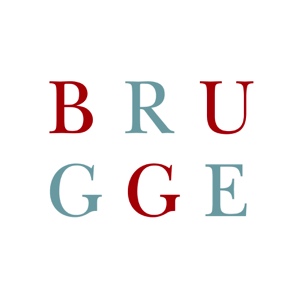 “Brugs Kampioenschap”HUISHOUDELIJK REGLEMENTArtikel 0.	DoelstellingDe Bruggelingen aan te zetten tot actief sportenArtikel 1. AankondigingenDe aankondigingen – mededelingen – affiches – e.a. dragen volgende vermelding :De Beker van Brugge – Het Brugs Kampioenschap – ingesteld op initiatief van de Brugse Sportraad met medewerking van het Brugs stadsbestuur en georganiseerd door ……………………………………………………………………………………………………….Artikel 2. AardHet toernooi wordt naargelang het aantal inschrijvingen gespeeld in reeksen – poules – rechtstreekse finales – e.a.Artikel 3. DeelnemersDe B.v.B. of B.K. is in principe voorbehouden aan Brugse verenigingen.Iedere vereniging kan inschrijven met senioren (+18), jeugd (-18) of ook andere categorieën.Het staat de organiserende vereniging steeds vrij andere wedstrijden op hetzelfde tijdstip te organiseren. Deze gelden echter niet meer als officiële Brugse kampioenschappen of bekerwinnaars.Artikel 4. InschrijvingenDe deelnemers moeten zich akkoord verklaren met het reglement.Artikel 5. InschrijvingsgeldHet is toegelaten inschrijvingsgeld te vragen (per ploeg of individueel). Dit inschrijvingsgeld komt ten goede aan de organiserende vereniging.Artikel 6. WedstrijdreglementenAlle wedstrijden worden betwist volgens de reglementen van de desbetreffende officiële sportfederaties.De reglementen worden vooraf ter goedkeuring aan de sportraad voorgelegd door de organiserende vereniging of federatie.Bij het vastleggen van een B.v.B. of een B.K. moeten alle Brugse verenigingen behorende tot de discipline aangeschreven worden om deel te nemen. Er wordt hen dan ook een wedstrijdreglement bezorgd.Artikel 7. Terreinen en/of zalenDe terreinen en/of zalen waar de bekercompetitie plaats heeft, worden door het stadsbestuur, indien mogelijk, ter beschikking gesteld tegen de gangbare prijzen. De Brugse Sportraad zal onder geen enkele voorwaarde de huurprijs ervan terugbetalen. De stad Brugge beslist of er gratis infrastructuur ter beschikking wordt gesteld.Artikel 8. ScheidsrechtersDe organiserende vereniging wordt gevraagd om zoveel mogelijk de wedstrijden te laten leiden door Brugse scheidsrechters.De kosten worden gedragen door de deelnemende clubs.Artikel 9. PrijzenDe Brugse Sportraad schenkt een beker aan de winnende club samen met een aandenken voor alle deelnemende spelers, de coach en de ploegafgevaardigde. De finalisten bekomen enkel een ploeg-troffee of beker.Aan de scheidsrechters wordt eenzelfde aandenken geschonken als aan de spelers van de winnende club.Wisselbekers worden niet voorzien.Het staat de organiserende vereniging vrij zelf bijkomende trofeeën te voorzien of te schenken.Artikel 10. Mededeling uitslagenDe organiserende club bezorgt, na het toernooi, de uitslagen aan het secretariaat van de Brugse Sportraad.Artikel 11. Pers en publiciteitDe organiserende club bespreekt met de  Sportraad ten minste 4 weken voor de aanvang van het toernooi de werkwijze in verband met:Het drukken van affiches – folders - e.a.Het aanschrijven van de verenigingenHet opstellen van een persnotaHet versturen van uitnodigingenHet verzorgen van een receptie na het toernooiHet afhalen van de prijzenArtikel 12. Financiële tussenkomst SportraadVoor elke organisatie van een B.v.B. of B.K. wordt een financiële tegemoetkoming voorzien van :a) een basisbedrag van 125,00 euro +b) een supplementaire tussenkomst van 1,00 euro per Brugse deelnemer. Deze supplementaire tussenkomst wordt als volgt bepaald wanneer het over deelnemers per ploeg gaat (Brugse ploegen uiteraard) 1,00 euro per speler (aantal spelers = zoals voorzien in het reglement van de desbetreffende discipline).Vb voetbal = 11 spelers = 11 euro / Brugse ploegVb volleybal = 6 spelers = 6,00 euro / Brugse ploegVb basket = 5 spelers = 5,00 euro / Brugse ploegEr wordt wel een  maximumbedrag vooropgesteld.
Het totale bedrag van de tussenkomst in een B.v.B. of B.K. wordt beperkt tot 300,00 euro voor de organisatie.De lijst van de deelnemende Bruggelingen (individueel) of Brugse ploegen moet correct afgegeven worden aan de Brugse Sportraad, binnen de week na afloop van de organisatie.Wanneer men fraude vaststelt zal de betoelaging weerhouden worden.Aldus goedgekeurd door de Raad van Beheer op 23 november 2004.